                                 Province of the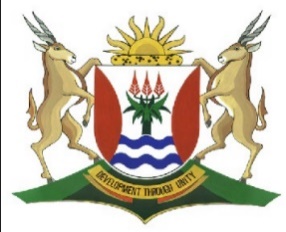 EASTERN CAPEEDUCATIONDIRECTORATE SENIOR CURRICULUM MANAGEMENT (SEN-FET)HOME SCHOOLING SELF-STUDY NOTES AND ACTIVITIESACTIVITY 1-4 ACCOUNTING CYCLE IS AS FOLLOWS : 1. Source documents > 2. Subsidiary journal > 3. Posting to ledgers > 4. Pre-adjustment  > 5. Year – end adjustment > 6. Post – adjustment trial balance >7. Closing transfers and final accounts > 8. Post – closing trial balance >9. Financial statement IN THESE ACTIVITIES YOU WILL DO THE FOLLOWING YEAR-END ADJUSTMENTS Trading stock deficit / surplus; Depreciation (on cost price; on diminishing balance methods); Bad debts; Correction of errors / omissions; Accrued income (receivable); Income received in advance (deferred income); Expenses prepaid; Accrued expenses (payable); Interest on mortgage loan Year-end adjustmentsIntroductionAccording to the matching concept of GAAP, the net profit that is calculated at the end of the financial year, must present activities for that specific financial year, namely each item of income and expense must be accounted for in respect of each month that it has existed. The process of matching is accounted for in the books of a business through adjustment journal entries. To adjust/ match the nominal account with the financial year, the following accounts are used:Trading stock Deficit If the physical stock taking amount is less than the balance in the trading stock account, the difference must be recorded as loss[expense] to the business. This expense account is referred to as trading stock deficit in the trading stock account, it may be due to theft or damages. Trading stock SurplusIf the physical stock taking amount is greater than the balance in the trading stock account, the difference must be recorded as surplus [income] to the business. The surplus amount may be created by invoice for purchases of merchandise not recorded or errors in calculations and even in physical stocktaking amount. Accrued expenseIf an expense account was in existence for 12 months of the financial year it must have entries representing the 12 months, matching concept states that. It is possible that transactions in an expense account concerning the current financial year have been accounted for as the relevant payment are made at a later date not in the month of transaction, such outstanding amount must be placed in the relevant expense account before it is closed. The amounts will be added into the expense account through an adjustment using accrued expense account.Accrued incomeIf an income account was in existence for 12 months of the financial year it must have entries representing the 12 months, matching concept states that. It is possible that transactions in an income account concerning the current financial year have been accounted for as the relevant income will be received at a later date not in the month of transaction, such outstanding amount must be placed in the relevant income account before it is closed. The amounts will be added into the income account through an adjustment using accrued income account.Error If errors are identified at the end of the financial year, it must be recorded in order to ensure accuracy of information provided.PRE-ADJUSTMENT TRIAL BALANCE AND POST-ADJUSTMENT TRIAL BALANCEThe trial balance that is drawn up on the last day of the financial year is regarded as a pre-adjustment trial balance as there are accounts that need to be adjusted in line with the requirements of the matching concept of GAAP. Once the account has been adjusted for the financial year the trial balance thereafter drawn up is referred to as a Post Adjustment trial balance. ACTIVITY 1  PRE-ADJUSTMENT TRIAL BALANCE ON THE 28 February 2020Adjustment must be processed at the end of the financial year 28 February 20201. The owner took stock at cost of R4500 for personal use in February but this has not been recorded.2. The stock count at the end of the financial year reflected that stock costing R13 900 was missing.3. The tenant has paid the rent of R6 000 per month for 11 months.4. The commission income has not been received for three months.5. February 2020 water and electricity account of R1 230 has not yet been pain.6. An employee was under-paid for February in error. The difference of R2 500 will be settled in March.7. Equipment must depreciate by 10% p.a. on the straight-line method.   Required:1. Analyse the adjustments under the following headings:2. Prepare the Post-Adjustment trial balance. Show workings in brackets.Activity 1-Answer book1. 2. Post-Adjustment trial balancePre-paid expenseRefers to the amount of an expense that was paid during the present financial year for the next financial year.  According to the Matching concept of GAAP such amount must be removed from the expense account so that only amounts representing this financial year remain in the expense account. The amount is removed from the incomes account through an adjustment entry by using the income received account  Income received in advanceRefers to an amount of income that was received during this financial year for the next financial year. According to the Matching concept of GAAP such amount must be removed from the income account. The amount is removed from the incomes account through an adjustment entry by using the income received account.  Activity 2- Prepaid expense & Income Received In Advance Pre-Adjustment trial balance1. M. Marshall a debtor who owes R900 was declared insolvent on 20 February 2020. His account must           be written off.2. Rent for March has already been received. 3. the interest on fixed deposit has been received three months in advance R1 200.4. the monthly insurance premium of R550 has been paid one month in advance.5.on 1 January 2020 an amount of R360 was paid for the placement of weekly advertisement for a three months period6. provide depreciation on vehicle at 20% p.a. on the diminishing balance method.7. A physical count of stock on 28 February 2020 revealed an amount of R45 000Required:1. Analyse the adjustments under the following headings:2. Prepare the Post-Adjustment trial balance. Show workings in brackets.Activity 2 – answer book1. 2. Post-Adjustment trial balanceActivity 3Pre-adjustment Trial Balance on 28 February 2020Adjustment on 28 February 2020The following accounts have been received, but not yet paidTelephone                    R497Water and electricity R 533Debtor J. Block is overseas for an unlimited period and cannot be traced. Write off his account of R890 as irrecoverable.Interest on fixed deposit is calculated at 13% per annum and has only been received for nine months. Take into account the interest for the last three months.An advertising contract with a radio station has been signed for six months from 1 January 2020 and the full amount of R720 n was paid.A part of the building has been let since the beginning of the financial year. The tenant has already paid the rent for march and April 2020 because she is going on holiday.Depreciation must be taken into account as follows: On vehicle at 20% per annum on the diminishing balance methodOn equipment at 10% per annum on the cost price method.Activity 3 answer bookSPREADSHEET: 28 February 2020ACTIVITY 4TRIAL BALANCE FOR THE YEAR ENDED 31 AUGUST 2019ACTIVITY 4 ANSWER SHEETTRIAL BALANCE FOR THE YEAR ENDED 31 AUGUST 2017SUBJECTACCOUNTINGACCOUNTINGGRADEGRADE10DATETOPICPRE-ADJUSTMENT TRIAL BALANCE & POST-ADJUSTMENT TRIAL BALANCEPRE-ADJUSTMENT TRIAL BALANCE & POST-ADJUSTMENT TRIAL BALANCEPRE-ADJUSTMENT TRIAL BALANCE & POST-ADJUSTMENT TRIAL BALANCEPRE-ADJUSTMENT TRIAL BALANCE & POST-ADJUSTMENT TRIAL BALANCEPRE-ADJUSTMENT TRIAL BALANCE & POST-ADJUSTMENT TRIAL BALANCEPRE-ADJUSTMENT TRIAL BALANCE & POST-ADJUSTMENT TRIAL BALANCETerm 2Week8TIME ALLOCATIONTIME ALLOCATION1 Week 1 Week INSTRUCTIONSSee requirements per activitySee requirements per activitySee requirements per activityRESOURCESUSE YOUR TEXTBOOK(S) & PREVIOUS ACTIVITIESUSE YOUR TEXTBOOK(S) & PREVIOUS ACTIVITIESUSE YOUR TEXTBOOK(S) & PREVIOUS ACTIVITIESUSE YOUR TEXTBOOK(S) & PREVIOUS ACTIVITIESUSE YOUR TEXTBOOK(S) & PREVIOUS ACTIVITIESUSE YOUR TEXTBOOK(S) & PREVIOUS ACTIVITIESUSE YOUR TEXTBOOK(S) & PREVIOUS ACTIVITIESUSE YOUR TEXTBOOK(S) & PREVIOUS ACTIVITIESUSE YOUR TEXTBOOK(S) & PREVIOUS ACTIVITIESUSE YOUR TEXTBOOK(S) & PREVIOUS ACTIVITIESBalance sheet account sectionFOLIODebitCreditCapital 436 900Drawings 340 000Equipment 207 000Accumulated depreciation on equipment 133 000Trading stock 178 400Creditors control110 500Fixed deposit: 6% p.a.160 000Nominal account section Sales (1 200 0001 200 000Cost of sales790 000Debtors allowances7 200Rent income      66 000Commission income        9 900  Salaries and wages 233 000Advertising 15 000Water and electricity 25 7001 956 300  1 956 300NoAccount debitAccount creditAmountA=OE + Le.g.NoAccount debitedAccount creditedamountA=OE +LBalance sheet account sectionFOLIODebitCreditCapital Drawings (340 000 Equipment Accumulated depreciation on equipment (133 000 Trading stock (178 400 Fixed deposit : 6% p.a.Nominal account section Sales (1 200 000Cost of salesRent income (66 000 Motor vehicle expense (11 200 Interest on fixed deposit (12 000Salaries and wages (233 000 Advertising Insurance (7 150 Balance sheet account sectionFODebitCreditCapital 200 840Drawings  10 520Vehicle 410 000Accumulated depreciation on vehicle 160 000Trading stock  45 780Debtors control38 690Fixed deposit: 6% p.a.60 000Nominal account section Sales876 000Cost of sales490 000Debtors allowances  16 000 Bad debts     6 700Interest on fixed deposit  12 000 Rent income39 000Advertising3 000Insurance  7 150Salaries and wages200 0001 287 8401 287 840NoAccount debitAccount creditAmountA=OE + Le.g.NoAccount debitedAccount creditedamountA=OE +LBalance sheet account sectionFODebitCreditCapital Drawings  Vehicle Accumulated depreciation on vehicle (160 000Trading stock (45 780Fixed deposit: 6% p.a.Nominal account section Sales (876 000Cost of sales Bad debts (6 700Interest on fixed deposit (12 000  Rent income (39 000Advertising (3 000Insurance (7 150Balance sheet account sectionFolioDebit Credit Capital 50 000Vehicle90 000Equipment25 000Accumulated depreciation on vehicle33 500Accumulated depreciation on equipment10 480Creditors control48 417Trading stock23 200Fixed deposit : 13% p.a.10 000Nominal account section Rent income17 500Interest on fixed deposit975Water and electricity5 332Advertising 2800Stationary1 890Depreciation Bad debts2 650160 872160 872Balance sheet account sectionDebit Credit DebitCreditDebitCreditCapital 50 000Vehicle90 000Equipment25 000Accumulated depreciation on vehicle33 500Accumulated depreciation on equipment10 480Creditors control48 417Trading stock23 200Fixed deposit : 12% p.a.10 000Nominal account section Rent income17 500Interest on fixed deposit975Water and electricity5 332Advertising 2800Stationary1 890Depreciation 160 872160 872DebitCreditBALANCE SHEET SECTIONCapital955 000Drawings65 860Land and buildings650 000Vehicles345 000Equipment60 000Accumulated depreciation on Vehicles28 125Accumulated depreciation on Equipment8 700Fixed Deposit: BASA Bank (8.5 % p.a.)50 000Trading inventory33 320Debtors control23 500Bank7 500Creditors control51 577Loan: BFN Bank (14% p.a.)60 000NOMINAL ACCOUNT SECTIONSales758 413Cost of sales500 000Debtors allowances12 435Rent income31 300Interest on fixed deposit2 125Discount received560Bad debts1 250Salaries114 000Telephone7 490Water and electricity5 350Stationery3 210Advertising6 346Insurance3 250Interest on loan6 500Discount allowed7891 895 8001 895 800Adjustments and additional information:Adjustments and additional information:Adjustments and additional information:1.Donated goods, R525 to the local nursery school. No entry for this transaction has been made.Donated goods, R525 to the local nursery school. No entry for this transaction has been made.2.On the last day on the financial year, a physical stock taking revealed the  following:Inventory on hand	R31 590Stationery on hand	R     390On the last day on the financial year, a physical stock taking revealed the  following:Inventory on hand	R31 590Stationery on hand	R     3903.The Fixed deposit was invested on 1 September 2016 at BASA Bank. The interest on the fixed deposit has been received for six months only.The Fixed deposit was invested on 1 September 2016 at BASA Bank. The interest on the fixed deposit has been received for six months only.4.The account of a debtor, DJ. Ponti, amounting to R320 must be written off as irrecoverable since he cannot be traced.The account of a debtor, DJ. Ponti, amounting to R320 must be written off as irrecoverable since he cannot be traced.5.Rent has been received for thirteen months. Take into account that the rent was increased by R250 per month from 1 July 2019.Rent has been received for thirteen months. Take into account that the rent was increased by R250 per month from 1 July 2019.6.The telephone account for August 2019 has been received but not yet paid, R405.The telephone account for August 2019 has been received but not yet paid, R405.7.An annual insurance premium of R1 140 was paid on 31 March 2019.An annual insurance premium of R1 140 was paid on 31 March 2019.8.The long-term loan is repaid annually on 1 March with an instalment of R25 000. All the necessary entries regarding this transaction were made during the financial year.  Some of the interest at 14% p.a. is still payable.The long-term loan is repaid annually on 1 March with an instalment of R25 000. All the necessary entries regarding this transaction were made during the financial year.  Some of the interest at 14% p.a. is still payable.9.The business’s policy on depreciation states the following:Depreciation on vehicles is calculated at 15% p.a. on the cost price method. Take into account that a new vehicle, with a cost of R120 000, was purchased on 1 May 2019 and entered into the books.Depreciation on equipment must be provided for at 10% p.a. according to the diminishing balance method.The business’s policy on depreciation states the following:Depreciation on vehicles is calculated at 15% p.a. on the cost price method. Take into account that a new vehicle, with a cost of R120 000, was purchased on 1 May 2019 and entered into the books.Depreciation on equipment must be provided for at 10% p.a. according to the diminishing balance method.DebitCreditDebitCreditDebitCreditBALANCE SHEET SECTIONCapital955 000Drawings65 860Land and buildings650 000Vehicles345 000Equipment60 000Acc depr on Vehicles28 125Acc depr on Equipment8 700Fixed Deposit: 8.5 % p.a.50 000Trading inventory33 320Debtors control23 500Bank7 500Creditors control51 577NOMINAL ACCOUNT SECTIONSales758 413Cost of sales500 000Debtors allowances12 435Rent income31 300Interest on fixed deposit2 125Discount received560Bad debts1 250Salaries114 000Telephone7 490Water and electricity5 350Stationery3 210Advertising6 346Insurance3 250Interest on loan6 500Discount allowed7891 895 8001 895 800